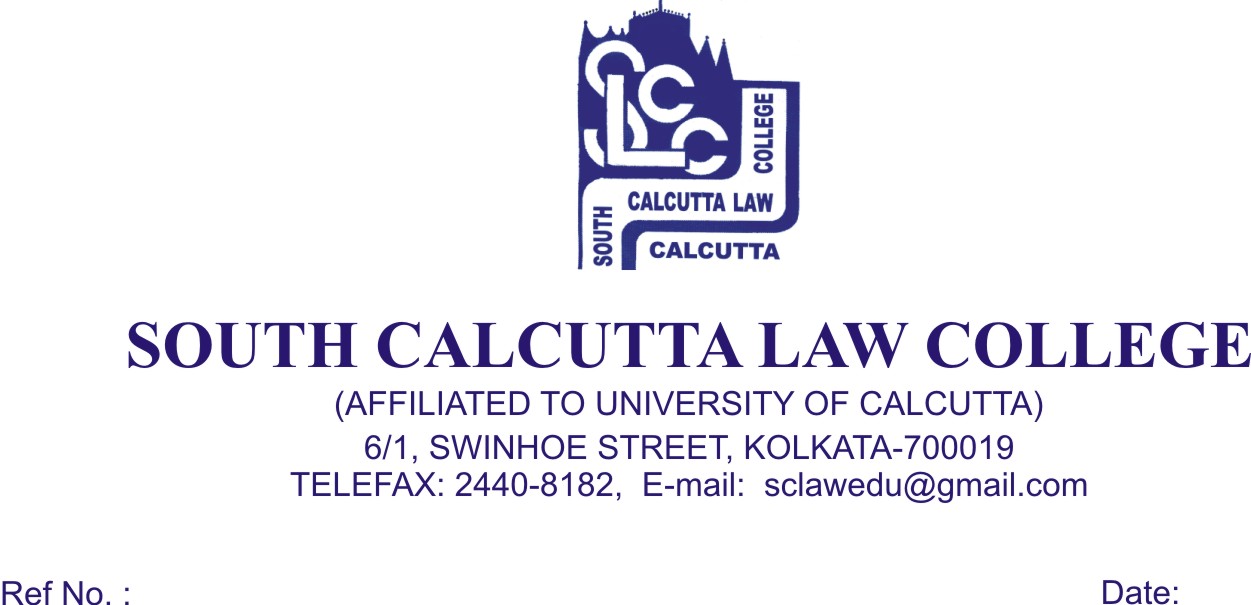 NOTICE                                     Date - 25 /07/2017All the candidates who have been enlisted (in 3rd List) for admission (session 2017-2018)   in  South Calcutta   Law   College   are   hereby informed to bring with    the     following   documents   original   and   photocopies   both   on  26th July, 2017, Wednesday, 27th July, 2017, Thursday and 28th July, 2017,Friday from 9.00 a.m. to 11.00 a.m. No candidate will be entertained for admission after the scheduled date and time.Admit Card of Class X & XII passed ExaminationMark Sheet of H.S.2 copies of stamp size photos of the candidateSC/ST CertificateP.H. CertificateDate of Birth CertificateDownloaded Admission slip & B.A. LL.B Entrance Test Admit CardAADHAR cardAt the time of Admission the candidate will pay Rs. 19,000/- (Rupees Nineteen Thousand) only in cash.If he/she wishes to clear Annual fees, he/she has to give Rs.20,290/- (Twenty Thousand Two Hundred and Ninety) only.Certificate CoursesOnline certificate course will be provided to the students which will be conducted by South Calcutta Law  College. The course details are given below :Intellectual Property  :  Law and ManagementCyber Law and PracticeAdvanced Contract DraftingSocial Media and the Information Technology ActAdvanced Entrepreneurship Management and Corporate Laws  Fundamental Learning, Ideas, Inspiration and Practical AdviceOptional Interactive SessionsLearn with and Challenge The ExpertsProfessional Learning TechniquesHigh Quality Supplemental Study MaterialOnline Pre – Recorded LecturesPodcasts from Practicing LawyersAnimated VideosEach Course is for Rs. 3,000/- (Rupees Three Thousand) onlyDr. Nabamita Paul Ray                                                         	Lecturer-in-ChargeSouth Calcutta Law College3rd List of Selected Candidates for Admission in South Calcutta Law CollegeSrNoNameGendercategoryRoll NoAdmit AsAdmitted?RankSC-RankPhasePriority No.49VISHAL KUMARMaleGeneral413311GeneralNo3163277IMON GANGULYFemaleGeneral210664GeneralNo4663278SARADA MAYEE DASFemaleGeneral210841GeneralNo4743279GITANJALI GURUNGMaleGeneral412706GeneralNo4963280SUMAN NANDIMaleGeneral413709GeneralNo5983381SAURYABRATA CHAKRABORTYMaleGeneral413916GeneralNo6253282AMAN GANDHIMaleGeneral311742GeneralNo6333383AVINASH KUMARMaleGeneral414036GeneralNo6343284PABITRA BHATTACHARJYAMaleGeneral110421GeneralNo6453386NIBEDITA GHOSHFemaleGeneral210884GeneralNo6693287IFRA SIDDIQUEFemaleGeneral211012GeneralNo67833110PUTUL SARDARFemaleSC311925SCNo212026032111DIPALI HALDERMaleSC312069SCNo216126633114PRITHWI MANDALMaleSC110026SCNo254932332115PUJA DASMaleSC110459SCNo272334933116CHANDRA MONDALFemaleSC413963SCNo288937634117PURBASHA KAMARMaleSC311342SCNo291138233118BIPASHA DASFemaleSC312163SCNo293638634